NEEDS ASSESSMENT SURVEY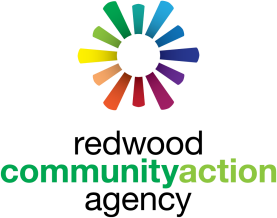 Humboldt County residents are invited to share their views regarding the needs of low-income members, of all ages, in our community. The information you share will be gathered andcontribute to the RCAA Needs Assessment for Redwood Community Action Agency’s 2024/2025 Community Action Plan.Date: Your name: Your email address: Organization, if applicable: Town you live in: What do you think are the problem(s) impacting low-income residents of Humboldt County?What do you think are the causes of these problem(s)?Are you aware of anyone or any program(s) that address these issue(s)?What suggestion(s) do you have for addressing the problems?Do you have any other information or concerns that you would like to share?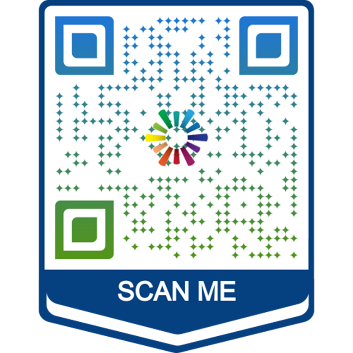 For more information or to send in completed surveys please emailed Rachel Wild at rwild@rcaa.org or call (707)269-2003.You can also scan the QR code to complete the survey online.